Bosquejo del estudio de Teología Sistemática - Parte 1Semana 1 – Introducción y doctrina de la PalabraSemana 2 – Doctrina de la Palabra - Parte 2Semana 3 – La existencia y los atributos de Dios - Parte 1Semana 4 – La existencia y los atributos de Dios - Parte 2Semana 5 – Doctrina de la creación - Parte 1Semana 6 – Doctrina de la creación - Parte 2Semana 7 – Doctrina de la providencia - Parte 1Semana 8 – Doctrina de la providencia - Parte 2Semana 9 – Antropología bíblica: El problema del pecadoSemana 10 – Cristología bíblica - Parte 1Semana 11 – Cristología bíblica - Parte 2Semana 12 – La obra de Cristo - Parte 1Semana 13 – La obra de Cristo - Parte 2¿Preguntas o comentarios?  E-mail del profesor: ______________________________________Primera edición en español: 2019Copyright © 2019 por 9Marks para esta versión españolaSeminario Básico—Teología Sistemática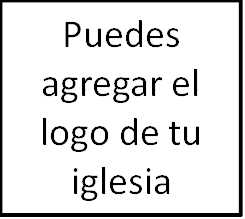 Clase 5: Doctrina de la Creación - Parte 11. Introducción2. Siete declaraciones bíblicas acerca de la creaciónA. Dios creó el universo ex nihilo = de la nada (Gn. 1:1; He. 11.3; Ro. 4.17)B. Dios creó todas las cosas (Gn. 1:1; Jn. 1.3; Neh. 9.6; Col 1.16)C. Dios creó el tiempo (Gn. 1:1; Sal. 90:2; 2 Ti. 1:9)D. Dios creó por su palabra (Gn. 1:1-2.3; He. 11:3)E. Dios creó como un acto trino (Gn. 1:26; Sal. 19:1; Job 33:4)F. El universo que Dios creó era «bueno en gran manera» (Gn. 1:4, 10, 12, 18, 21, 25)G. Dios creó el universo para mostrar su gloria (Is. 43:7; Sal. 19) 3. Perspectivas acerca de la creaciónA. Evolución teísticaB. Teoría de la brechaC. Perspectiva de la edad diurnaD. Perspectiva de marco literarioE. Creacionismo de la tierra jovenF. Creacionismo histórico